ЗВІТ МЕТОДИЧНОЇ         
КОМІСІЇ КЛАСНИХ КЕРІВНИКІВ 
ЗА I СЕМЕСТР 2018-2019 н.р.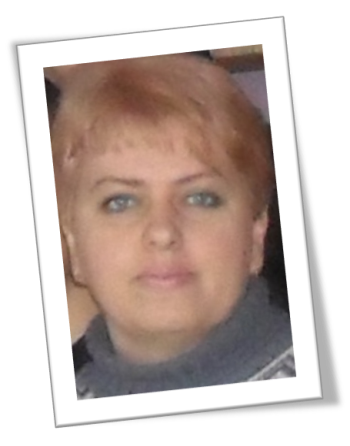 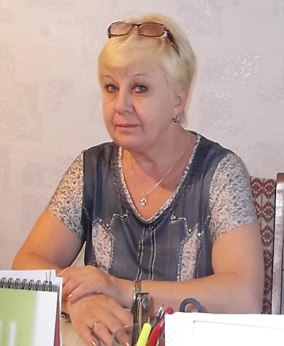 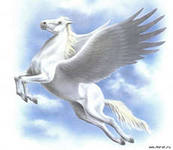 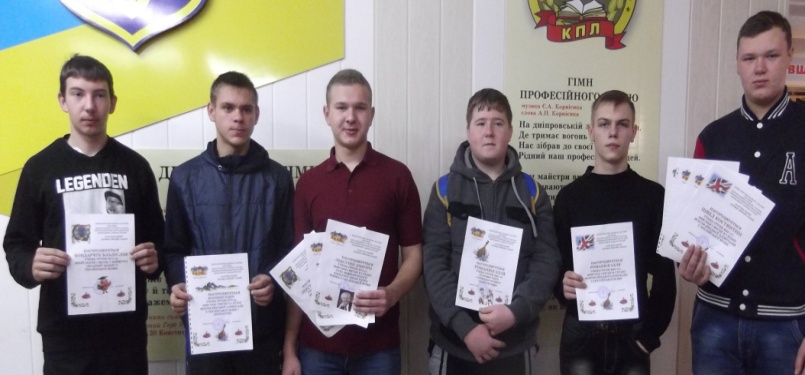 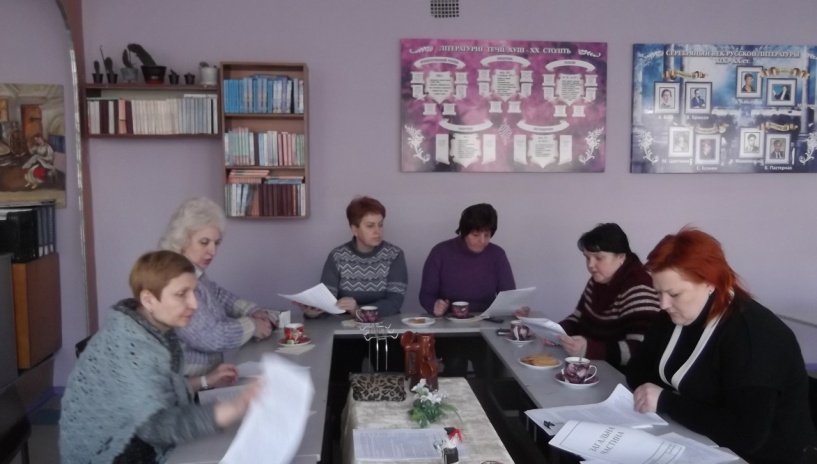 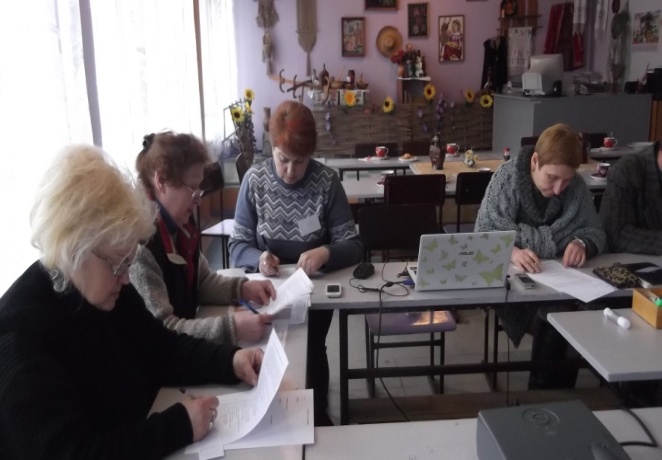 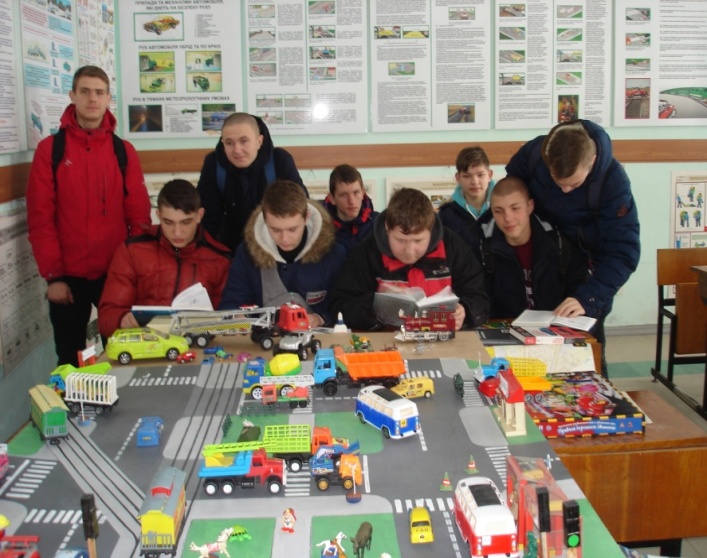 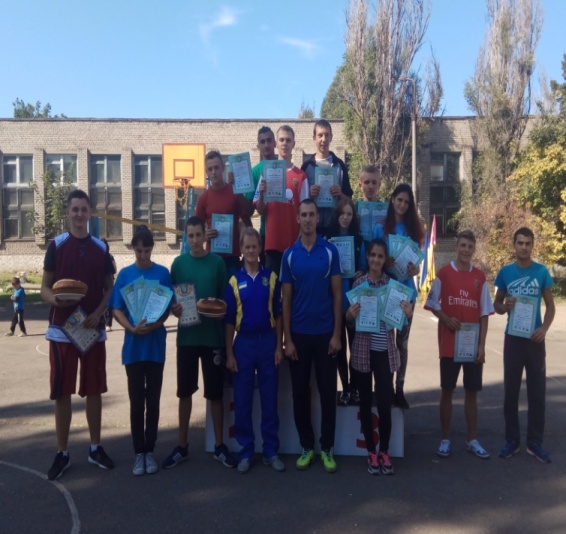 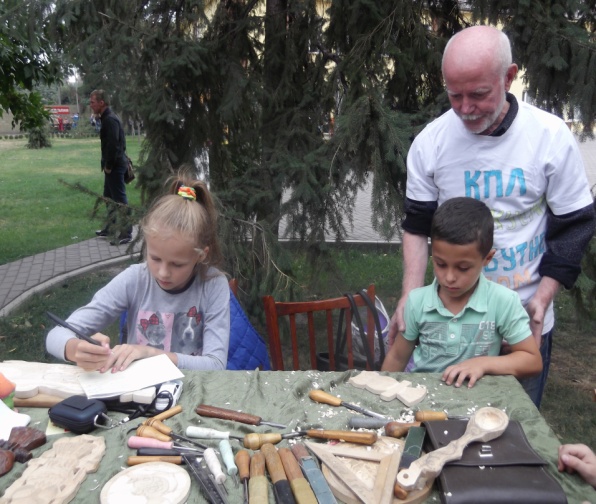 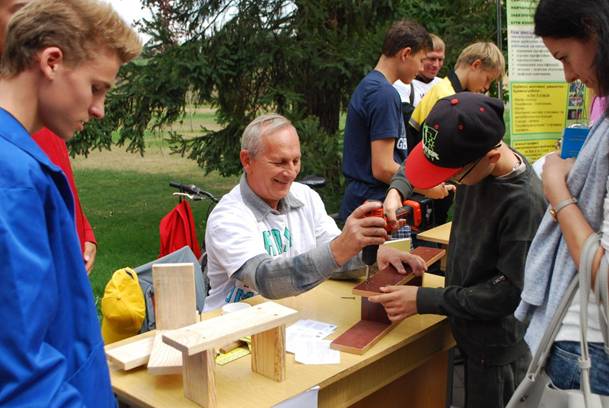 